YYCR-2019-02001益发改价费〔2019〕37号益阳市发展和改革委员会关于下达2019年春季中小学收费有关事项的通知各区县（市）发展和改革局、大通湖区发展和财政局、市直有关学校：为进一步加强我市中小学教育收费管理，规范教育收费行为，切实维护中小学生和学校的合法权益，根据湖南省发展和改革委员会、湖南省财政厅、湖南省教育厅、湖南省新闻出版广电局《关于进一步规范我省中小学（幼儿园）教育收费管理有关事项的通知》（湘发改价费〔2017〕771号），湖南省发展和改革委员会、湖南省新闻出版广电局《关于下达2019年春季中小学教材价格的通知》（湘发改价费〔2019〕41号），湖南省教育厅、湖南省新闻出版广电局、湖南省发展和改革委员会《关于进一步加强湖南省中小学教辅材料使用管理工作的补充意见》（湘教发〔2017〕25号）;湖南省发展和改革委员会、湖南省教育厅、湖南省质量技术监督局关于印发《湖南省服务性收费和代收费管理办法》的通知（湘发改价费〔2017〕668号）；湖南省发展和改革委员会、湖南省教育厅关于印发《湖南省学校学生公寓价格管理办法》的通知（湘发改价费〔2017〕915号）；和益阳市教育局关于印发《益阳市2019年春季中小学教科书、教学参考书目录的通知》（益教通〔2018〕158号）、益阳市教育局《关于进一步加强全市中小学教辅材料使用管理工作通知》（益教通〔2017〕99号）文件精神，结合我市实际，现就2019年春季我市中小学收费的有关事项通知如下：一、义务教育阶段收费管理1.农村义务教育阶段学校，除向自愿在校就餐的学生收取伙食费，按规定代收作业本费和教辅材料费外，严禁收取其他任何费用。2.城市义务教育阶段学校，除按规定收取伙食费、作业本费和教辅材料费外，还可在坚持自愿的前提下，按规定收取住宿费、校服费、就餐卡补办费和校外活动费。3.义务教育阶段服务性收费、代收费标准。（1）伙食费。农村小学按每生每餐不超过 5元、初中按每生每餐不超过 6元标准执行；城区小学按每生每餐不超过 6元、初中按每生每餐不超过 7元标准执行。不具备统一配餐条件，只提供饭菜加热服务的学校，可按每生每期不超过50元的标准收取服务费（具体执行标准的确定需由学校提出申请、经教育部门同意、发改部门审核）。（2）作业本费。按价格部门在小学1至2年级每生每期不超过7元、小学3至6年级每生每期不超过10元、初中每生每期不超过15元的限价内核定的标准执行。（3）教辅材料费。各科目教辅不得重复征订，也不得捆绑销售，其他类教辅材料由学生或家长自行向有资质的出版发行单位购买。（4）住宿费。按市发改委依据湘发改价费〔2017〕915号文件核定的标准执行。（5）校服费。按发改部门进行成本监审后核定的价格标准执行。（6）就餐卡补办费。对自愿在校就餐的学生，首次办卡免费，补办就餐卡按不超过15元/卡标准收取。（7）校外活动费。学校组织开展校外活动，必须在每学期初制定详细的实施方案，并报教育主管部门审查备案。校外活动费的收取范围仅限于郊游、看电影和参观展览。收费标准须经发改部门审核，学校按次收取，据实结算。二、高中阶段教育收费管理公办普通高中，除按规定收取学费、课本费、教辅材料费外，还可向自愿接受相关服务的学生收取住宿费、伙食费、校服费、就餐卡补办费和校外活动费。1.学费。公办普通高中学费标准分省级示范性高中和其他高中两个档次，省级示范性高中学费标准为每生每期1000元，其他高中为每生每期800元。2.作业本费。按每生每期不超过20元的标准执行。3.教辅材料费。各科目教辅不得重复征订，也不得捆绑销售，其他类教辅材料由学生或家长自行向有资质的出版发行单位购买。4.课本费。未经市发改委选定的教材，不得在我市销售。与教材配套的磁带、光盘等自愿购买。学校根据教学计划在附件中选定，据实收取费用。5.住宿费。按市发改委依据湘发改价费〔2017〕915号文件核定的标准执行。6.伙食费。学校实行打卡或购票（卡）就餐的由学生自由选择伙食标准，学校食堂按照“保本不赢利”的原则执行。统一配餐的按每生每天原则上不超过30元标准执行；不具备统一配餐条件，只提供饭菜加热服务的学校，按每生每期不超过50元的标准收取服务费（具体执行标准需由学校提出申请、经教育部门同意、发改部门审核）。7.校服费。按发改部门进行成本监审后核定的价格标准执行。8.就餐卡补办费。对自愿在校就餐的学生，首次办卡免费，补办就餐卡按不超过15元/卡标准收取。9.校外活动费。学校组织开展校外活动，必须在每学期期初制定详细的活动方案，并报教育主管部门审查备案。校外活动费的收取范围仅限于郊游、看电影和参观展览。收费标准须经发改部门审核，学校按次收取，据实结算。“公参民办”学校的收费标准按规定程序报经价格部门审批后执行；民办学校收费管理按湘政发〔2019〕2号文件执行。三、规范中小学教育收费行为1.严格教辅材料管理。各地要按照“限年级、限学科、限范围、限数量、限总额”的原则，落实“一科一辅”政策。各类专题教育读本和地方课程读本只能免费发放给学生，不得要求学生订购。面向学生公开发行的《高中生》、《初中生》、《小学生导刊》、《幼儿画刊》等教育刊物，各地不得将其列入教辅材料，应由学生自愿订阅。2.加强学生食堂管理。学校食堂按照“保本不赢利”的原则执行，保证学生伙食质价相符。学校食堂不得对外承包，应按规定建立伙食台帐，分月定期公布伙食费收支情况，自觉接受社会监督。3.规范服务性收费和代收费管理。严禁将教育教学活动、教学管理范围内的事项纳入服务性收费和代收费，严禁越权设立收费项目、未经审批收费或突破已经审批的收费标准收费。不得将讲义资料、试卷、电子阅览、计算机上机、图书馆查询和电子阅览、午休管理服务、课后看护、自行车看管、取暖、降温、饮水、饮奶、商业保险、校园安全保卫、军训（含军训期间的住宿费、交通费、照相费等）费用纳入服务性收费和代收费事项。严禁任何社会团体、群众组织、企业和个人进入学校宣传经营服务性项目或通过学校向学生收取任何经营服务性费用。4.严格执行收费公示制度。学校要按照湖南省物价局、湖南省财政厅、湖南省教育厅关于印发《湖南省教育收费公示制度实施办法的通知》（湘价教〔2013〕121号）文件精神，在学校大门醒目位置、缴费处、学生住宿区、食堂等学生相对集中的地方设立固定公示牌（栏、墙）对学生的收费项目、标准进行公示。5.加强自愿收费项目的管理。学校所有的自愿收费项目应充分体现自愿原则，在听取学生及学生家长的意见后，签订自愿征订单。自愿征订签名应以学生监护人为准，农村留守儿童监护人未能及时签名的，学校应设法征求学生监护人意见和建议，并作备注。6.加强日常监管力度。各地发改、财政、教育部门要密切配合，切实履行教育收费政策监管和监督检查职责，认真落实春季收费政策执行情况督查，督促辖区内学校不折不扣地执行国家、省和市制定的教育收费政策，同时坚决防止超越权限制定与上级政策相违背的教育收费规定。要进一步优化信访受理办理机制，对群众反映教育乱收费的每一件举报都要落实查办和督办责任。切实维护学校教育收费秩序，维护学校和学生的合法权益，坚决禁止侵害学生利益的行为。附件：1、2019年春季义务教育教材价格表2、2019年春季高中教材价格表3、2019年春季义务教育同步配套类教辅材料参考价格表4、2019年春季高中同步配套类教辅材料参考价格表益阳市发展和改革委员会2019年2月14日附件1:2019年春季义务教育教科书价格表单位：元附件2：2019年春季普通高中教科书价格表单位：元附件3益阳市2019春季义务教育同步配套类
教辅材料参考价格表单位：元附件4：益阳市2019年春季高中同步配套类教辅材料参考价格表单位：元说明：1、表中价格为参考价格,以实际到书的价格为准。			2、高中三年期总复习资料，各学校根据实际选用的品种和价格确定，不超限额。目录外复习资料按益教通〔2017〕99号文件要求操作，不超限额。抄报：省发改委。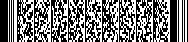 抄送：市监察委、市政府法制办、市优化办、市财政局、市教育局、市价格监督检查局、市政务中心发改委窗口。益阳市发展和改革委员会办公室             2019年2月15日印发年级书名版别定价备注一年二期道德与法治一年级下册人教5.13一年二期语文一年级下册人教8.39一年二期数学一年级下册人教7.45一年二期音乐一年级下册湖南文艺9.23 一年二期美术一年级下册湖南美术8.95 含练习册2.50元一年二期科学一年级下册教育科学6.45 一年二期科学学生活动手册一年级下册教育科学2.13 二年二期道德与法治二年级下册人教5.13 二年二期语文二年级下册人教8.39 二年二期数学二年级下册人教8.37 二年二期音乐二年级下册湖南文艺9.23 二年二期美术二年级下册湖南美术8.95 含练习册2.50元二年二期科学二年级下册教育科学6.45 二年二期科学学生活动手册二年级下册教育科学2.36 三年二期道德与法治三年级下册人教6.52 三年二期语文三年级下册人教8.39 三年二期数学三年级下册人教7.91 三年二期音乐三年级下册湖南文艺9.23 三年二期美术三年级下册湖南美术8.95 含练习册2.50元三年二期书法练习指导（实验）三年级下册湖南美术6.41 安化、桃江、赫山　三年二期书法练习指导（实验）三年级下册华文5.18 资阳、沅江　三年二期书法练习指导（实验）三年级下册江苏少儿5.60 南县　三年二期科学三年级下册教育科学6.97 三年二期英语三年级下册湘少6.98 三年二期科技活动下册（通用版）沪科教1.95 三年二期生命与健康常识下册地质4.48 四年二期品德与社会四年级下册人教6.82 四年二期语文四年级下册人教7.20 四年二期数学四年级下册人教8.16 四年二期音乐四年级下册湖南文艺9.23 四年二期美术四年级下册湖南美术8.95 含练习册2.50元四年二期书法练习指导（实验）四年级下册湖南美术6.41 安化、桃江、赫山　四年二期书法练习指导（实验）四年级下册华文5.18 资阳、沅江　四年二期书法练习指导（实验）四年级下册江苏少儿5.60 南县　四年二期科学四年级下册教育科学6.97 四年二期英语四年级下册湘少6.98 四年二期科技活动下册（通用版）沪科教1.95 四年二期生命与健康常识下册地质4.48 五年二期品德与社会五年级下册人教8.21 五年二期语文五年级下册人教7.48 五年二期数学五年级下册人教8.37 五年二期音乐五年级下册湖南文艺9.23 五年二期美术五年级下册湖南美术8.95 含练习册2.50元五年二期书法练习指导（实验）五年级下册湖南美术6.41 　安化、桃江、赫山五年二期书法练习指导（实验）五年级下册华文5.18 　资阳、沅江　五年二期书法练习指导（实验）五年级下册江苏少儿5.83 　南县五年二期科学五年级下册教育科学7.49 五年二期英语五年级下册湘少6.98 五年二期科技活动下册（通用版）沪科教1.95 五年二期生命与健康常识五年级下册地质4.48 五年二期信息技术下册湘电子音像北京理工大学12.21 含光盘5.00元六年二期品德与社会六年级下册人教5.66 六年二期语文六年级下册人教6.78 六年二期数学六年级下册人教7.91 六年二期音乐六年级下册湖南文艺9.23 六年二期美术六年级下册湖南美术8.95 含练习册2.50元六年二期书法练习指导（实验）六年级下册湖南美术6.41 安化、桃江、赫山六年二期书法练习指导（实验）六年级下册华文5.18 　资阳、沅江六年二期书法练习指导（实验）六年级下册江苏少儿5.83 　南县六年二期英语六年级下册湘少6.98 六年二期科技活动下册（通用版）沪科教1.95 六年二期科学六年级下册教育科学7.49 六年二期信息技术六年级下册湘电子音像北京理工大学12.21 含光盘5.00元六年二期生命与健康常识六年级下册地质4.48 七年二期七年二期道德与法治七年级下册人教7.23 七年二期七年二期语文七年级下册人教10.92七年二期七年二期数学七年级下册湘教10.18 七年二期七年二期英语七年级下册人教9.77七年二期七年二期历史七年级下册人教8.14 七年二期七年二期地理七年级下册人教7.21 七年二期七年二期地理图册七年级下册星球5.36 七年二期七年二期生物七年级下册人教7.91 七年二期七年二期音乐七年级下册（五线谱）人教9.42 七年二期七年二期美术七年级下册人教7.65 含练习册1.70元七年二期七年二期写字下册湘电子·湘少3.55 沅江　七年二期七年二期写字下册华文3.17 资阳七年二期七年二期写字下册湘美3.59 安化　七年二期七年二期写字下册南方3.44 南县　七年二期七年二期写字下册湘教·湘师大3.41 赫山七年二期七年二期写字下册人教3.59 桃江　七年二期七年二期初中劳动技术下册湘教6.23 七年二期七年二期信息技术七年级下册沪科教13.53含光盘5元七年二期七年二期科技活动下册湘科技2.45 七年二期七年二期湖南地方文化常识七年级下册湘教5.88 七年二期七年二期生命与健康常识七年级下册地质5.57 八年二期道德与法治八年级下册人教7.91 八年二期语文八年级下册人教9.53 八年二期数学八年级下册湘教10.41 八年二期物理八年级下册人教6.52 八年二期英语八年级下册人教9.53 八年二期历史八年级下册人教7.45八年二期地理八年级下册人教7.45 八年二期地理图册八年级下册星球5.36 八年二期生物八年级下册人教7.91 八年二期初中劳动技术下册湘教6.23 八年二期音乐八年级下册（五线谱）人教8.99 八年二期美术八年级下册人教7.65 含练习册1.70元八年二期写字（下册）湘电子·湘少3.55 沅江　八年二期写字（下册）华文3.17 资阳八年二期写字（下册）湘美3.59 安化　八年二期写字（下册）南方3.44 南县　八年二期写字（下册）湘教·湘师大3.41 赫山八年二期写字（下册）人教3.59 桃江　八年二期湖南地方文化常识下册湘教6.43 八年二期信息技术八年级下册沪科教14.58 含光盘5.00元八年二期科技活动下册湘科技2.45 八年二期生命与健康常识下册地质5.57 九年二期道德与法治九年级下册湘师大8.20 九年二期语文九年级下册北师大7.55 九年二期数学九年级下册湘教9.52 九年二期化学九年级下册人教8.28 九年二期历史九年级下册岳麓7.61 九年二期初中劳动技术下册湘教6.23 九年二期音乐九年级下册（五线谱）人教8.55 九年二期美术九年级下册人教7.65 含练习册1.70元九年二期科技活动下册湘科技2.45 书名版别使用年级定价备注思想政治·经济生活（必修1）（配光盘）人教1-2年级9.16文理共选可选光盘5元思想政治·政治生活（必修2）（配光盘）人教1-2年级10.00文理共选可选光盘5元思想政治·文化生活（必修3）（配光盘）人教1-2年级10.00文理共选可选光盘5元思想政治·生活与哲学（必修4）（配光盘）人教1-2年级9.72文理共选可选光盘5元思想政治·国家与国际组织常识（选修3）人教2-3年级8.88偏文思想政治·生活中的法律常识（选修5）人教2-3年级9.44 偏文语文1（必修1）（配录音带）人教1-2年级21.59 文理共选（含录音磁带13元）可选读本18元语文2（必修2）（配录音带）人教1-2年级21.03 文理共选（含录音磁带13元）可选读本18元语文3（必修3）（配录音带）人教1-2年级22.72 文理共选（含录音磁带13元）可选读本18元语文4（必修4）（配录音带）人教1-2年级22.72 文理共选（含录音磁带13元）可选读本18元语文5（必修5）（配录音带）人教1-2年级22.72 文理共选（含录音磁带13元）可选读本18元语文·中国古代诗歌散文欣赏(选修模块) （配录音带）人教2-3年级18.77 文理共选（含录音磁带13元）可选读本18元语文·外国小说欣赏(选修模块) （配录音带）人教2-3年级17.74 文理共选（含录音磁带13元）可选读本18元语文·新闻阅读与实践(选修模块) （配录音带）人教2-3年级17.74 文理共选（含录音磁带13元）可选读本18元语文·中国文化经典研读(选修模块) （配录音带）人教2-3年级17.63 文理共选（含录音磁带13元）可选读本18元语文·文章写作与修改(选修模块)人教2-3年级4.48 高中语文•语言文字应用(选修)(彩色)人教2-3年级10.29 高中语文•中国小说欣赏(选修)(黑白) （配录音带）人教2-3年级18.77 文理共选（含录音磁带13元）可选读本18元高中语文•中外传记作品选读(选修) (黑白)（配录音带）人教2-3年级19.68 文理共选（含录音磁带13元）可选读本18元英语1（必修1）（配录音带）译林1-2年级20.33文理共选（含录音磁带13元）可选补充教材17.5元英语2（必修2）（配录音带）译林1-2年级20.33文理共选（含录音磁带13元）可选补充教材17.5元英语3（必修3）（配录音带）译林1-2年级20.55文理共选（含录音磁带13元）可选补充教材17.5元英语4（必修4）（配录音带）译林1-2年级20.55文理共选（含录音磁带13元）可选补充教材17.5元英语5（必修5）（配录音带）译林1-2年级20.55文理共选（含录音磁带13元）可选补充教材17.5元英语6（选修6）（配录音带）译林2-3年级21.64文理共选（含录音磁带13元）可选补充教材17.5元英语7（选修7）（配录音带）译林2-3年级21.64文理共选（含录音磁带13元）可选补充教材17.5元英语8（选修8）（配录音带）译林2-3年级21.64文理共选（含录音磁带13元）可选补充教材17.5元英语9（选修9）（配录音带）译林2-3年级21.64文理共选（含录音磁带13元）可选补充教材17.5元英语10（选修10）（配录音带）译林2-3年级21.42文理共选（含录音磁带13元）可选补充教材17.5元英语11（选修11）（配录音带）译林2-3年级21.20文理共选（含录音磁带13元）可选补充教材17.5元数学1（刘绍学主编）（必修1）（配光盘）人教1-2年级8.78文理共用可选光盘5元数学2（刘绍学主编）（必修2）（配光盘）人教1-2年级10.45 文理共用可选光盘5元数学3（刘绍学主编）（必修3）（配光盘）人教1-2年级10.67 文理共用可选光盘5元数学4（刘绍学主编）（必修4）（配光盘）人教1-2年级10.67 文理共用可选光盘5元数学5（刘绍学主编）（必修5）（配光盘）人教1-2年级8.09 文理共用可选光盘5元数学·选修1-1人教2-3年级8.55 偏文数学·选修1-2人教2-3年级6.90 偏文数学·选修2-1人教2-3年级9.02 偏理数学·选修2-2人教2-3年级8.78 偏理数学·选修2-3人教2-3年级7.86 偏理数学·几何证明选讲(选修4-1)人教2-3年级4.78 偏理数学·不等式选讲(选修4-5)人教2-3年级5.02 偏理数学·坐标系与参数方程(选修4-4)人教2-3年级4.31 文理共选数学·优选法与试验设计初步(选修4-7)人教2-3年级4.78 文理共选物理1（必修1）（配光盘）人教1-2年级9.16 文理共用可选光盘5元、读本12元物理2（必修2）（配光盘）人教1-2年级7.75 文理共用可选光盘5元、读本12元物理·选修1-1人教1-3年级9.16 偏文可选读本12元物理·选修3-1人教1-3年级9.44 偏理可选读本12 元物理·选修3-2人教1-3年级6.62 偏理可选读本12 元物理·选修3-3人教1-3年级6.90 偏理可选读本12 元物理·选修3-4人教1-3年级9.72 偏理可选读本12 元物理·选修3-5人教1-3年级8.59 偏理可选读本12 元化学1（必修1）（配光盘）人教1-2年级10.13 文理共选可选光盘5元、读本12元化学2（必修2）（配光盘）人教1-2年级9.89 文理共选可选光盘5元、读本12元化学·化学与生活（选修1）人教1-3年级9.32 文科可选读本12元化学·化学与技术（选修2）人教1-3年级9.61 偏理可选读本12元化学·物质结构与性质（选修3）人教1-3年级8.19 偏理可选读本12元化学·化学反应原理（选修4）人教1-3年级5.19 偏理可选读本12元化学·有机化学基础（选修5）人教1-3年级10.74 偏理可选读本12元历史1（必修1）（配光盘）人教1-2年级11.13 文理共选可选光盘5元历史2（必修2）（配光盘）人教1-2年级10.00 文理共选可选光盘5元历史3（必修3）（配光盘）人教1-2年级10.57 文理共选可选光盘5元历史·历史上重大改革回眸（选修1）人教1-3年级11.70 偏文历史·近代社会的民主思想实践（选修2）人教1-3年级10.00 偏文历史·二十世纪的战争与和平（选修3）人教1-3年级13.11 偏文历史·中外历史人物评说（选修4）人教1-3年级11.13 偏文地理1（必修1）（配光盘）湘教1-2年级9.23 可选光盘5元地理2（必修2）（配光盘和图册）湘教1-2年级8.96 文理共选可选光盘5元、图册8元地理3（必修3）（配光盘和图册）湘教1-2年级8.96 文理共选可选光盘5元、图册8元地理·旅游地理(选修3) （配图册）湘教1-3年级8.14偏文可选图册4.40元地理·自然灾害与防治(选修5) （配图册）湘教1-3年级8.41偏文可选图册4.40元地理·环境保护(选修6) （配图册）湘教1-3年级8.41偏文可选图册4.40元地理地图册（配套湘教版地理必修1、2、3）（全一册）星球1-2年级12.79 生物（必修1）（配光盘）人教1-2年级11.13 文理共选可选光盘5元生物（必修2）（配光盘）人教1-2年级11.13 文理共选可选光盘5元生物（必修3）（配光盘）人教1-2年级11.13 文理共选可选光盘5元生物·生物技术实践（选修1）人教1-3年级7.75 偏理生物·生物科学与社会（选修2）人教1-3年级9.72 偏理生物·现代生物科技专题（选修3）人教1-3年级10.87 偏理信息技术·信息技术基础（必修模块）（配光盘）教育科学1年级17.55含光盘5元信息技术·算法与程序设计（选修1）（配光盘）教育科学1-3年级16.13 文理共选可选光盘5.00元信息技术·多媒体技术应用（选修2）（配光盘）教育科学1-3年级16.98 文理共选可选光盘5.00元信息技术·网络技术应用（选修3）（配光盘）教育科学1-3年级15.85 文理共选可选光盘5.00元信息技术·人工智能初步（选修4）（配光盘）教育科学1-3年级15.29 文理共选可选光盘5.00元信息技术·数据管理技术（选修模块）（配光盘）教育科学1-3年级17.26 文理共选可选光盘5.00元通用技术·技术与设计（必修1）广东科技1-2年级13.51通用技术·技术与设计（必修2）广东科技1-2年级11.33 高一、高二征订，文理共选通用技术·电子控制技术（选修1）广东科技1-3年级9.70 高一、高二征订，文理共选通用技术·建筑及其设计（选修2）广东科技1-3年级10.52 高一、高二征订，文理共选通用技术·简易机器人制作（选修3）广东科技1-3年级9.15 高一、高二征订，文理共选通用技术·现代农业技术·品种资源的保护和引进（选修4）广东科技1-3年级6.70 高一、高二征订，文理共选通用技术·现代农业技术·营养与饲料（选修4）广东科技1-3年级7.25 高一、高二征订，文理共选通用技术·现代农业技术·农副产品和营销（选修4）广东科技1-3年级5.61 高一、高二征订，文理共选通用技术·现代农业技术·绿色食品（选修模块）广东科技1-3年级7.52 高一、高二征订，文理共选通用技术·现代农业技术·家政与生活技术（选修5）广东科技1-3年级9.70 高一、高二征订，文理共选通用技术·现代农业技术·服装及其设计（选修6）广东科技1-3年级9.97 高一、高二征订，文理共选通用技术·汽车驾驶与保养（选修）广东科技1-3年级10.24 高一、高二征订，文理共选音乐·鉴赏（必修）湘艺1-3年级20.38 含光盘5.00元音乐·歌唱（选修）湘艺1-3年级7.97 文理共选文理共选音乐·演奏（全一册）湘艺1-3年级7.97 文理共选文理共选音乐·音乐与舞蹈（全一册）湘艺1-3年级7.97 文理共选文理共选音乐·音乐与戏剧表演（选修）湘艺1-3年级8.44 文理共选文理共选音乐·创作（选修）湘艺1-3年级8.44 文理共选文理共选美术·美术鉴赏（选修）湘美1-3年级13.56 文理共选文理共选美术·绘画（选修）湘美1-3年级13.12 文理共选文理共选美术·设计（选修）湘美1-3年级8.29 文理共选文理共选美术·书法（选修）湘美1-3年级8.72 文理共选文理共选美术·雕塑（选修）湘美1-3年级7.41 文理共选文理共选美术·篆刻（选修）湘美1-3年级6.53 文理共选文理共选美术·摄影摄像（选修）湘美1-3年级8.29 文理共选文理共选美术·电脑绘画与设计（选修）湘美1-3年级8.29 文理共选文理共选美术·工艺（选修）湘美1-3年级9.16 文理共选文理共选体育与健康（高一、二年级下册）人教1-3年级15.00研究性学习（高一、二年级下册）沪科教1-3年级22.00民族理论常识（高一、二年级下册）中央电大1-3年级12.50年级书名版别价格备注三年级同步.实践.评价课程基础训练语文湘少12.33三年级同步.实践.评价课程基础训练数学湘少12.33三年级同步.实践.评价课程基础训练英语湘少10.93三年级同步.实践.评价课程基础训练科学湘少10.93三年级同步.实践.评价课程基础训练思品湘少8.12三年级寒（暑）假作业语文湘师大6.18三年级寒（暑）假作业数学湘师大6.18三年级寒（暑）假作业英语湘少4.68三年级寒（暑）假作业科学湘教4.67三年级寒（暑）假作业思品湘教4.67三年级语音磁带人教电子13.00四年级同步.实践.评价课程基础训练语文湘少12.33四年级同步.实践.评价课程基础训练数学湘少12.33四年级同步.实践.评价课程基础训练英语湘少10.93四年级同步.实践.评价课程基础训练科学湘少10.93四年级同步.实践.评价课程基础训练思品湘少8.12四年级寒（暑）假作业语文湘师大6.18四年级寒（暑）假作业数学湘师大6.18四年级寒（暑）假作业英语湘少4.68四年级寒（暑）假作业科学湘教4.67四年级寒（暑）假作业思品湘教4.67四年级语音磁带人教电子13.00五年级同步.实践.评价课程基础训练语文湘少12.33五年级同步.实践.评价课程基础训练数学湘少12.33五年级同步.实践.评价课程基础训练英语湘少10.93五年级同步.实践.评价课程基础训练科学湘少10.93五年级同步.实践.评价课程基础训练思品湘少8.12五年级寒（暑）假作业语文湘师大6.18五年级寒（暑）假作业数学湘师大6.18五年级寒（暑）假作业英语湘少4.68五年级寒（暑）假作业科学湘教4.67五年级寒（暑）假作业思品湘教4.67五年级语音磁带五年级上人教电子13.00六年级同步.实践.评价课程基础训练语文湘少12.33六年级同步.实践.评价课程基础训练数学湘少12.33六年级同步.实践.评价课程基础训练英语湘少10.93六年级同步.实践.评价课程基础训练科学湘少10.93六年级同步.实践.评价课程基础训练思品湘少8.12六年级寒（暑）假作业语文湘师大6.18六年级寒（暑）假作业数学湘师大6.18六年级寒（暑）假作业英语湘少4.68六年级寒（暑）假作业科学湘教4.67六年级寒（暑）假作业思品湘教4.67六年级语音磁带六年级上人教电子13.00七年级同步.实践.评价课程基础训练思品湘少10.93七年级学法大视野语文七年级上湘教12.33七年级学法大视野数学七年级上湘教12.33七年级学法大视野英语七年级上湘教12.33七年级学法大视野历史七年级上湘教12.33七年级学法大视野地理七年级上湘教12.33七年级学法大视野生物七年级上湘教11.63七年级假日知新寒假学习与生活语文湘师大6.76七年级假日知新寒假学习与生活数学湘师大6.76七年级寒（暑）假作业英语湘教5.86七年级新优化设计假期作业思品团结11.60七年级寒（暑）假作业历史团结11.60七年级寒（暑）假作业地理团结11.60七年级寒（暑）假作业生物团结11.60七年级新目标英语同步听力磁带人教电子13.00七年级历史地图册星球6.10七年级历史填充图册星　球6.10七年级地理填充图册地　质6.10八年级同步.实践.评价课程基础训练思品湘少10.93八年级学法大视野语文湘教12.33八年级学法大视野数学湘教12.33八年级学法大视野英语湘教12.33八年级学法大视野历史湘教12.33八年级学法大视野地理湘教12.33八年级学法大视野生物湘教11.63八年级学法大视野物理湘教12.33八年级假日知新寒假学习与生活语文湘师大6.76八年级假日知新寒假学习与生活数学湘师大6.76八年级寒（暑）假作业英语湘教5.86八年级新优化设计假期作业思品团结11.60八年级新优化设计假期作业物理团结11.60八年级寒（暑）假作业历史团结11.60八年级寒（暑）假作业地理团结11.60八年级寒（暑）假作业生物团结11.60八年级新目标英语同步听力磁带人教电子13.00八年级新优化设计*初中总复习生物海南21.79八年级新优化设计*初中总复习地理海南21.79八年级历史地图册星球6.10八年级历史填充图册星球6.10八年级地理填充图册地质6.10九年级同步.实践.评价课程基础训练思品湘少10.93九年级学法大视野语文湘教12.33九年级学法大视野数学湘教12.33九年级学法大视野英语湘教12.33九年级学法大视野历史湘教12.33九年级学法大视野物理湘教12.33九年级学法大视野化学湘教12.33九年级新目标英语同步听力磁带人教电子13.00九年级历史地图册星球6.10九年级《历史》填充图册星球6.10九年级假日知新寒假学习与生活语文湘师大6.76九年级假日知新寒假学习与生活数学湘师大6.76九年级寒（暑）假作业英语湘教5.86九年级新优化设计假期作业思品团　结11.60九年级新优化设计假期作业物理团　结11.60九年级寒（暑）假作业历史团　结11.60九年级新优化设计假期作业化学团　结11.60九年级剑指中考语文团结15.44九年级剑指中考数学团结15.44九年级剑指中考历史团结14.84九年级剑指中考物理团结13.66九年级剑指中考化学团结13.66九年级新优化设计.初中总复习英语海南21.09九年级新优化设计.初中总复习思品海南21.79科目书名版别价格备注同步练习学法大视野语文必修1湘教17.93同步练习学法大视野语文必修2湘教17.93同步练习学法大视野语文必修3湘教17.93同步练习学法大视野语文必修4湘教17.93同步练习学法大视野语文必修5湘教17.93同步练习学法大视野中国古代诗歌散文湘教17.93同步练习学法大视野外国小说欣赏湘教17.93同步练习学法大视野新闻阅读湘教16.53同步练习学法大视野文章写作与修改湘教16.53同步练习学法大视野中国文化经典研读湘教17.93同步练习学法大视野数学必修1湘教17.93同步练习学法大视野数学必修2湘教17.93同步练习学法大视野数学必修3湘教17.93同步练习学法大视野数学必修4湘教17.93同步练习学法大视野数学必修5湘教17.93同步练习学法大视野数学1-1湘教17.93同步练习学法大视野数学1-2湘教16.53同步练习学法大视野数学2-1湘教17.93同步练习学法大视野数学2-2湘教16.53同步练习学法大视野数学2-3湘教17.93同步练习学法大视野几何证明选讲（选修4-1）湘教12.33同步练习学法大视野不等式选讲（选修4-5）湘教12.33同步练习学法大视野坐标系与参数方程（选修4-4）湘教12.33同步练习学法大视野优选法与试验设计初步（选修4-7）湘教12.33同步练习牛津高中英语.课课练英语必修1江苏译林12.33同步练习牛津高中英语.课课练英语必修2江苏译林12.33同步练习牛津高中英语.课课练英语必修3江苏译林12.33同步练习牛津高中英语.课课练英语必修4江苏译林12.33同步练习牛津高中英语.课课练英语必修5江苏译林12.33同步练习牛津高中英语.课课练英语选修6江苏译林12.33同步练习牛津高中英语.课课练英语选修7江苏译林12.33同步练习牛津高中英语.课课练英语选修8江苏译林12.33同步练习牛津高中英语.课课练英语选修9江苏译林12.33同步练习牛津高中英语.课课练英语选修10江苏译林12.33同步练习牛津高中英语.课课练英语选修11江苏译林12.33同步练习高中同步导练物理必修1首都师大10.90同步练习高中同步导练物理必修2首都师大10.90同步练习高中同步导练物理1-1首都师大7.40同步练习高中同步导练物理3-1首都师大7.40同步练习高中同步导练物理3-2首都师大7.40同步练习高中同步导练物理3-3首都师大7.40同步练习高中同步导练物理3-4首都师大7.40同步练习高中同步导练物理3-5首都师大7.40同步练习高中同步导练化学必修1首都师大10.90同步练习高中同步导练化学必修2首都师大10.90同步练习高中同步导练化学与生活（选修1）首都师大7.40同步练习高中同步导练化学与技术（选修2）首都师大7.40同步练习高中同步导练物质结构与性质（选修3）首都师大7.40同步练习高中同步导练化学反应原理（选修4）首都师大7.40同步练习高中同步导练有机化学基础（选修5）首都师大7.40同步练习高中新课程同步导学练测政治必修1北师大14.17同步练习高中新课程同步导学练测政治必修2北师大14.17同步练习高中新课程同步导学练测政治必修3北师大14.17同步练习高中新课程同步导学练测政治必修4北师大14.17同步练习高中新课程同步导学练测国家与国际组织常识（选修3）北师大11.50同步练习高中新课程同步导学练测生活中的法律常识（选修5）北师大11.50同步练习高中新课程同步导学练测历史必修1北师大14.76同步练习高中新课程同步导学练测历史必修2北师大14.17同步练习高中新课程同步导学练测历史必修3北师大14.76同步练习高中新课程同步导学练测历史上重大改革（选修1）北师大13.28同步练习高中新课程同步导学练测近代社会的民主思想与实践（选修2）北师大7.35同步练习高中新课程同步导学练测 20世纪的战争与和平（选修3）北师大12.69同步练习高中新课程同步导学练测中外历史人物评说（选修4）北师大7.94同步练习高中新课程同步导学练测地理必修1北师大14.17同步练习高中新课程同步导学练测地理必修2北师大13.28同步练习高中新课程同步导学练测地理必修3北师大13.28同步练习高中新课程同步导学练测旅游地理（选修3）北师大11.20同步练习高中新课程同步导学练测自然灾害与防治（选修5）北师大12.39同步练习高中新课程同步导学练测环境保护（选修6）北师大8.24同步练习新优化设计.高中课时学练测生物必修1海南13.58同步练习新优化设计.高中课时学练测生物必修2海南16.18同步练习新优化设计.高中课时学练测生物必修3海南14.43同步练习新优化设计.高中课时学练测生物技术与实践（选修1）海南12.39同步练习新优化设计.高中课时学练测现代生物科技专题（选修3）海南12.39同步练习新优化设计.高中课时学练测生物科学与社会（选修2）海南14.43寒暑假作业系统集成.寒暑假生活语文高一北师大6.76寒暑假作业系统集成.寒暑假生活历史高一北师大6.27寒暑假作业系统集成.寒暑假生活思想政治高一北师大6.27寒暑假作业寒暑假加油站物理高一首都师大4.30寒暑假作业寒暑假加油站化学高一首都师大4.30寒暑假作业寒暑假加油站生物高一首都师大4.30寒暑假作业寒暑假生活数学高一湘少8.58寒暑假作业新优化设计.假期作业英语高一首都师大6.76寒暑假作业新优化设计.假期作业地理高一北师大6.76寒暑假作业系统集成.寒暑假生活语文高二北师大8.70寒暑假作业系统集成.寒暑假生活历史高二北师大8.22寒暑假作业系统集成.寒暑假生活思想政治高二北师大8.22寒暑假作业寒暑假加油站物理高二首都师大4.30寒暑假作业寒暑假加油站化学高二首都师大4.30寒暑假作业寒暑假加油站生物高二首都师大4.30寒暑假作业寒暑假生活数学高二湘少8.58寒暑假作业新优化设计.假期作业英语高二首都师大8.70寒暑假作业新优化设计.假期作业地理高二北师大8.22寒暑假作业系统集成.寒假生活语文高三北师大7.24寒暑假作业系统集成.寒假生活历史高三北师大6.76寒暑假作业系统集成.寒假生活思想政治高三北师大6.76寒暑假作业寒假加油站物理高三首都师大4.30寒暑假作业寒假加油站化学高三首都师大4.30寒暑假作业寒假加油站生物高三首都师大4.30寒暑假作业寒假生活数学高三湘少8.58寒暑假作业新优化设计.假期作业英语高三首都师大7.24寒暑假作业新优化设计.假期作业地理高三北师大6.76国防教育国防教育高一湘人18.00国防教育国防教育高二湘人18.00图册历史地图册必修1星球8.00图册历史地图册必修2星球6.10图册历史地图册必修3星球6.10图册历史地图册（选修1）星球5.40图册历史地图册（选修2）星球5.40图册历史地图册（选修3）星球5.40图册历史地图册（选修4）星球5.40图册历史填充图册（必修1）星球6.10图册历史填充图册（必修2）星球6.10图册历史填充图册（必修3）星球6.10图册历史填充图册（选修1）星球4.00图册历史填充图册（选修2）星球4.00图册历史填充图册（选修3）星球4.00图册历史填充图册（选修4）星球4.00图册地理填充图册（必修1）星球6.10图册地理填充图册（必修2）星球6.10图册地理填充图册（必修3）星球6.10图册地理填充图册（选修3）星球4.00图册地理填充图册（选修5）星球4.00图册地理填充图册（选修6）星球4.00学业水平考试辅导类湖南省普通高中学业水平考试重点解读语文新世界15.13学业水平考试辅导类湖南省普通高中学业水平考试重点解读数学新世界15.13学业水平考试辅导类湖南省普通高中学业水平考试重点解读英语新世界15.13学业水平考试辅导类湖南省普通高中学业水平考试重点解读思想政治新世界12.33学业水平考试辅导类湖南省普通高中学业水平考试重点解读历史新世界12.33学业水平考试辅导类湖南省普通高中学业水平考试重点解读地理新世界12.33学业水平考试辅导类湖南省普通高中学业水平考试重点解读生物新世界12.33学业水平考试辅导类湖南省普通高中学业水平考试重点解读物理新世界12.33学业水平考试辅导类湖南省普通高中学业水平考试重点解读化学新世界12.33学业水平考试辅导类湘教考苑高中学业水平考试总复习语文湖南教育18.63学业水平考试辅导类湘教考苑高中学业水平考试总复习数学湖南教育13.73学业水平考试辅导类湘教考苑高中学业水平考试总复习英语湖南教育15.13学业水平考试辅导类湘教考苑高中学业水平考试总复习思想政治湖南教育10.23学业水平考试辅导类湘教考苑高中学业水平考试总复习历史湖南教育14.43学业水平考试辅导类湘教考苑高中学业水平考试总复习地理湖南教育12.33学业水平考试辅导类湘教考苑高中学业水平考试总复习生物湖南教育11.63学业水平考试辅导类湘教考苑高中学业水平考试总复习物理湖南教育13.03学业水平考试辅导类湘教考苑高中学业水平考试总复习化学湖南教育11.63学业水平考试辅导类普通高中学业水平考试过关训练语文云南人民18.01学业水平考试辅导类普通高中学业水平考试过关训练数学云南人民14.11学业水平考试辅导类普通高中学业水平考试过关训练英语云南人民20.61学业水平考试辅导类普通高中学业水平考试过关训练思想政治云南人民15.41学业水平考试辅导类普通高中学业水平考试过关训练历史云南人民15.41学业水平考试辅导类普通高中学业水平考试过关训练地理云南人民14.11学业水平考试辅导类普通高中学业水平考试过关训练生物云南人民14.11学业水平考试辅导类普通高中学业水平考试过关训练物理云南人民14.11学业水平考试辅导类普通高中学业水平考试过关训练化学云南人民14.11高考总复习三维设计·语文（第一轮）光明日报37.99高考总复习三维设计·数学（文）（第一轮）光明日报34.42高考总复习三维设计·数学（理）（第一轮）光明日报36.04高考总复习三维设计·英语（第一轮）光明日报38.32高考总复习三维设计·思想政治（第一轮）光明日报33.12高考总复习三维设计·历史（第一轮）光明日报35.39高考总复习三维设计·地理（第一轮）光明日报34.74高考总复习三维设计·物理（第一轮）光明日报39.45高考总复习三维设计·化学（第一轮）光明日报36.69高考总复习三维设计·生物（第一轮）光明日报35.39高考总复习高考总复习·语文（高三用书）首师大36.10高考总复习高考总复习·数学（文）（第一轮）首师大36.10高考总复习高考总复习·数学（理）（第一轮）首师大36.10高考总复习高考总复习·英语（第一轮）首师大36.10高考总复习高考总复习·思想政治（第一轮）首师大31.90高考总复习高考总复习·历史（第一轮）首师大31.90高考总复习高考总复习·地理（第一轮）首师大31.90高考总复习高考总复习·物理（第一轮）首师大31.90高考总复习高考总复习·化学（第一轮）首师大31.90高考总复习高考总复习·生物（第一轮）首师大31.90高考总复习系统集成·新课标高考第一轮总复习·语文北师大34.27高考总复习系统集成·新课标高考第一轮总复习·数学（文）北师大30.71高考总复习系统集成·新课标高考第一轮总复习·数学（理）北师大36.05高考总复习系统集成·新课标高考第一轮总复习·英语北师大36.94高考总复习系统集成·新课标高考第一轮总复习·思想政治北师大30.11高考总复习系统集成·新课标高考第一轮总复习·历史北师大33.08高考总复习系统集成·新课标高考第一轮总复习·地理北师大34.86高考总复习系统集成·新课标高考第一轮总复习·物理北师大35.45高考总复习系统集成·新课标高考第一轮总复习·化学北师大32.49高考总复习系统集成·新课标高考第一轮总复习·生物北师大34.56高考总复习赢在高考高中总复习·语文地质出版社33.24高考总复习赢在高考高中总复习·数学（文）地质出版社31.20高考总复习赢在高考高中总复习·数学（理）地质出版社35.19高考总复习赢在高考高中总复习·英语地质出版社34.16高考总复习赢在高考高中总复习·思想政治地质出版社28.72高考总复习赢在高考高中总复习·历史地质出版社31.04高考总复习赢在高考高中总复习·地理地质出版社31.36高考总复习赢在高考高中总复习·物理地质出版社31.36高考总复习赢在高考高中总复习·化学地质出版社31.20高考总复习赢在高考高中总复习·生物地质出版社31.04高考总复习考向标·新课程高考导练第一轮总复习·语文湘师大37.55高考总复习考向标·新课程高考导练第一轮总复习·数学（文）湘师大33.70高考总复习考向标·新课程高考导练第一轮总复习·数学（理）湘师大39.30高考总复习考向标·新课程高考导练第一轮总复习·英语湘师大40.00高考总复习考向标·新课程高考导练第一轮总复习·思想政治湘师大35.10高考总复习考向标·新课程高考导练第一轮总复习·历史湘师大35.10高考总复习考向标·新课程高考导练第一轮总复习·地理湘师大36.85高考总复习考向标·新课程高考导练第一轮总复习·物理湘师大36.50高考总复习考向标·新课程高考导练第一轮总复习·化学湘师大32.30高考总复习考向标·新课程高考导练第一轮总复习·生物湘师大33.70高考总复习步步高高考总复习·语文（第一轮）黑龙江教育出版社37.5高考总复习步步高高考总复习·数学（文）（第一轮）黑龙江教育出版社32.31高考总复习步步高高考总复习·数学（理）（第一轮）黑龙江教育出版社38.15高考总复习步步高高考总复习·英语（第一轮）黑龙江教育出版社38.8高考总复习步步高高考总复习·思想政治（第一轮）黑龙江教育出版社35.56高考总复习步步高高考总复习·历史（第一轮）黑龙江教育出版社36.21高考总复习步步高高考总复习·地理（第一轮）黑龙江教育出版社34.26高考总复习步步高高考总复习·物理（第一轮）黑龙江教育出版社36.85高考总复习步步高高考总复习·化学（第一轮）黑龙江教育出版社39.45高考总复习步步高高考总复习·生物（第一轮）黑龙江教育出版社36.85